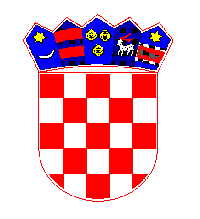                                              REPUBLIKA HRVATSKA                                  DUBROVAČKO-NERETVANSKA ŽUPANIJA                                       GRAD KORČULA          Upravni odjel za upravljanje Gradskom     imovinom, gospodarstvo i turizam                                                                                                                                KLASA:342-01/24-01/10 URBROJ: 2117-9-05/11-24-01Korčula, 10.05.2024.	Temeljem  članka 11. Zakona o pristupu informacijama („Narodne novine“, br. 25/13 i 85/15) i odredbi Kodeksa savjetovanja sa zainteresiranom javnošću u postupcima donošenja zakona, drugih propisa i akata ("Narodne novine" broj 140/09), upućuje seJ A V N I  P O Z I Vza savjetovanje s javnošću u postupku donošenjaOdluke o izgledu službene odore, te izgledu i sadržaju službene iskaznicekomunalno/pomorskog redara Grada KorčuleSukladno Zakonu o pomorskom dobru i morskim lukama („Narodne novine“, br. 83/23) Grad Korčula objavljuje početak savjetovanja sa zainteresiranom javnošću za Nacrt odluke
o izgledu službene odore, te izgledu i sadržaju službene iskaznice komunalno/pomorskog redara Grada Korčule.      Savjetovanje traje od 10.05.2024. do 22.05.2024. godine.Pozivaju se predstavnici zainteresirane javnosti da najkasnije do 22.05.2024. godine dostave svoje prijedloge, komentare i primjedbe na predloženi Nacrt, osobno na adresu Grad Korčula, Trg A. i S. Radića 1, Korčula ili putem elektroničke pošte na adresu: info@korcula.hr uz prilaganje obrasca za savjetovanje sa zainteresiranom javnošću koji je prilog ovom pozivu.
Prijedlozi, komentari i primjedbe moraju sadržavati adresu podnositelja i biti čitko napisani, uz jasno navođenje dijela prijedloga Nacrta odluke na kojeg se odnose te biti dostavljeni u gore navedenom roku.
                                                                                                 PROČELNICA                                                                                         Željka Marunović, dipl.iur.Prilog 1Prilog 2Obrazac sadržaja dokumenta za savjetovanjeObrazac sadržaja dokumenta za savjetovanjeNaziv nacrta aktaOdluka o izgledu službene odore, te izgledu i sadržaju službene iskaznicekomunalno/pomorskog redara Grada KorčuleStvaratelj dokumentaGrad Korčula Tijelo koje provodi savjetovanjeGrad Korčula, Upravni odjel za upravljanje Gradskom imovinom, gospodarstvo i turizamSvrha dokumentaDonošenje Datum dokumenta/Svrha savjetovanjaPribavljanje mišljenja, prijedloga i primjedbi na Nacrt odlukeRok trajanja savjetovanjaPočev od 10.05.2024. do 22.05.2024. godineDodatni upitiSudionici savjetovanja mogu se dodatno obratiti za upite Željki Marunović, pročelnici UO za upravljanje Gradskom imovinom, gospodarstvo i turizam, tel. 020/446-156,  e-pošta: zeljka.marunovic@ korcula.hrNačin dostave mišljenja, prijedloga i primjedbiSudionici svoja mišljenja, prijedloge i primjedbe na Nacrt dostavljaju na Obrascu sudjelovanju u savjetovanju o nacrtu akta (Prilog 2)Objava mišljenja, primjedbi, prijedloga (komentari)Po završetku javnog savjetovanja, objavit će se komentari, tj. dana mišljenja, primjedbe i prijedlozi, osim anonimnih, uvredljivih i irelevantnih komentaraObrazac sudjelovanja u savjetovanju o nacrtu aktaObrazac sudjelovanja u savjetovanju o nacrtu aktaObrazac sudjelovanja u savjetovanju o nacrtu aktaNaziv nacrta aktaOdluka o izgledu službene odore, te izgledu i sadržaju službene iskaznice komunalno/pomorskog redara Grada KorčuleOdluka o izgledu službene odore, te izgledu i sadržaju službene iskaznice komunalno/pomorskog redara Grada KorčuleNaziv tijela nadležnog za izradu nacrtaGrad Korčula - Upravni odjel za upravljanje Gradskom imovinom, gospodarstvo i turizamGrad Korčula - Upravni odjel za upravljanje Gradskom imovinom, gospodarstvo i turizamRazdoblje savjetovanja (početak i završetak)10.05.2024. do 22.05.2024. godine10.05.2024. do 22.05.2024. godineIme/naziv sudionika/ce savjetovanja (pojedinac, udruga, ustanova i sl.) koji/a daje svoje mišljenje i primjedbe na nacrt  aktaTematsko područje i brojnost korisnika koje predstavljate, odnosno interes koji zastupateNačelni komentari na predloženi nacrtMišljenje, prijedlozi i primjedbe, odnosno komentari na pojedine članke nacrta aktaIme i prezime osobe/a koja je sastavljala primjedbe i komentare ili osobe ovlaštene za zastupanje udruge, ustanove i sl.KontaktiE-mail:Telefon: E-mail:Telefon: Datum dostavljanja obrascaJeste li suglasni da se ovaj obrazac, s imenom/nazivom sudionika/ce savjetovanja, objavi na internetskoj stranici nadležnog tijela?DANE